Virologica SinicaSupplementary DataIdentification of fangchinoline as a broad-spectrum enterovirus inhibitor through reporter virus based high-content screeningQiu-Yan Zhang a, b, 1, Jia-Qi Li b, 1, Qi Li b, Yang Zhang c, Zhe-Rui Zhang b, Xiao-Dan Li d, Hong-Qing Zhang b, Cheng-Lin Deng b, Feng-Xia Yang a, Yi Xu 1,*, Bo Zhang a, b, *a The Joint Center of Translational Precision Medicine, Department of Infections and Diseases, Guangzhou Institute of Pediatrics, Guangzhou Women and Children's Medical Center, Guangzhou, 510623, China.b Key Laboratory of Special Pathogens and Biosafety, Wuhan Institute of Virology, Center for Biosafety Mega-Science, Chinese Academy of Sciences, Wuhan, 430071, China.c University of Science and Technology of China, Department of Life Sciences and Medicine, Hefei, 230026, China.d Hunan Normal University, School of Medicine, Changsha, 410081, China.1 Qiu-Yan Zhang and Jia-Qi Li contributed equally to this work.*Corresponding author: Email addresses: zhangbo@wh.iov.cn (B. Zhang); xuyi70@163.com (Y. Xu)ORCID: 0000-0002-8895-3679 (B. Zhang); 0000-0001-8971-9334 (Y. Xu)Supplementary Materials and MethodsSimplified time of addition assayTo preliminarily determine which part of the viral life cycle the compound inhibits, simplified time-of-addition assay was conducted. Vero cells were seeded in 24-well plates (8×104 cells per well). After one day cultivation, the cells were treated with fangchinoline (FAN) (10 μmol/L) or DMSO during the following period: full-time-infection (0 to 12 h), during-time-infection (0–2 h), and post-time-infection (2–12 h). The DMSO-treatment group of the final selected studies was consistent with that of the “full-time” group. For all the experimental groups, the cells were infected with CV-A10, CV-B3, CV-A16-24 and CV-A16-119 (MOI = 1/0.1/1/1, respectively) at 37 ℃ for 12 h. Viral titer in cell supernatant was quantified by plaque assay. Inhibition rates were calculated as “1 − the percentage of viral titer in treatment group relatively to that of DMSO control”.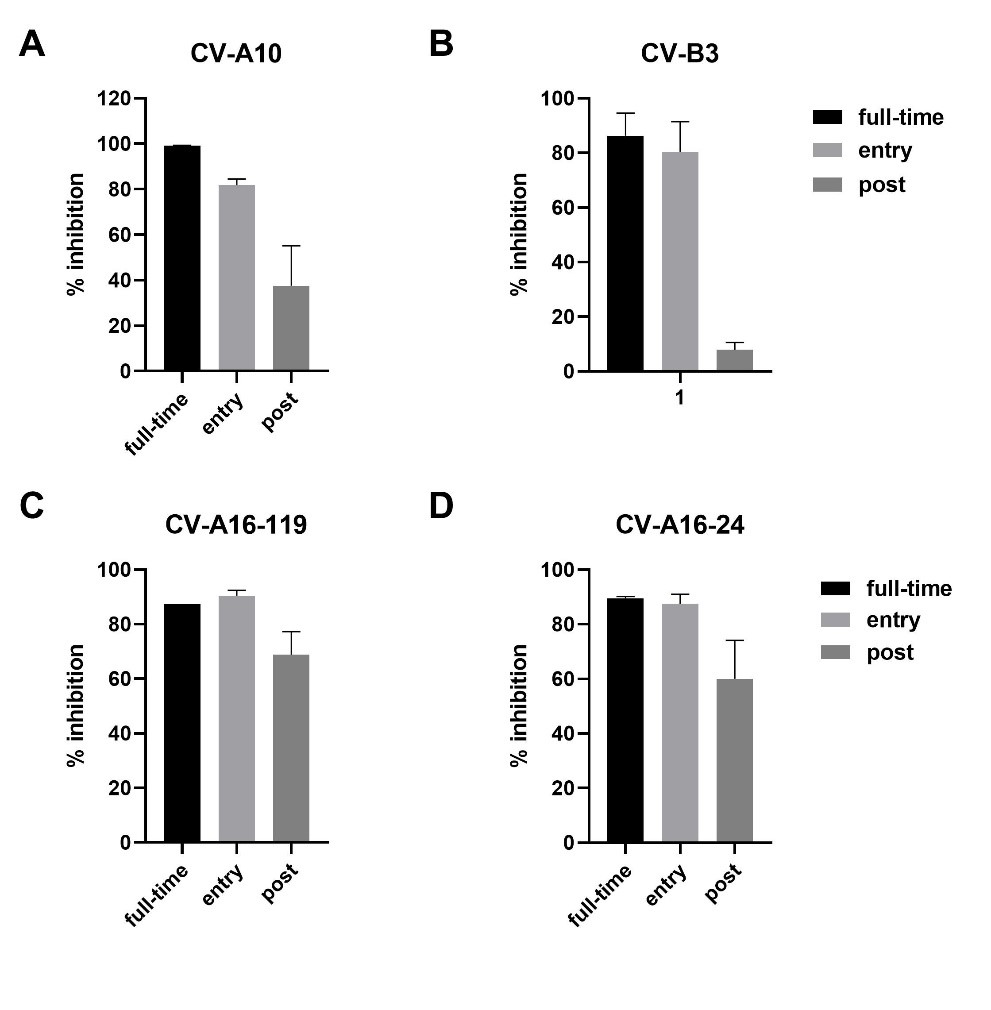 Figure S1. Analysis of simplified time of addition assay. Vero cells were infected with CV-A10 (A), CV-B3 (B), CV-A16-199 (C) and CV-A16-24 (D) at an MOI of 1/0.1/1/1 at 37 °C for 2 h, respectively. The infected cells were washed three times with PBS. FAN (10 μmol/L) was added into Vero cells full-time of-, during- or post- virus infection. The supernatants were assayed for determination of viral titers at 12 hours post-infection. The inhibition rates were calculated as “1 − the percentage of viral titer in treatment group relatively to that of DMSO control”. Table S1. Details of primers used in the infectious clones’ construction and RT-PCR amplification. Primer NameGenome positionUtilitiesSequenceEV71-XbaI-1300F1341Fusion PCR/RT-PCR/SequencingCTAG TCTAGA  GTCATTGGGACAGTAGCAGGCEV71-HindIII-3799R3821Fusion PCR/RT-PCR/SequencingCTAG AAGCTT  CTGCGTCAGTGAAGCCTGTTEV71-VP1-E145G-F__E145G constructionCCACCGGGGgAGTTGTCCCACAATTGCTCCEV71-VP1-E145G-R__E145G constructionTGTGGGACAACTcCCCCGGTGGGTGTGCACEV71-VP1-V258I-F__V258I constructionATGAAGCACaTCAGGGCGTGGATACCTCEV71-VP1-V258I-R__V258I constructionTCCACGCCCTGAtGTGCTTCATTCTCATGEV71-T7-5NTR-F1RT-PCR/SequencingACGACTCACTATTAAG CTG TGG GTT GCA CCC AEV71-HidIII-1508-R1489RT-PCR/SequencingCTAG AAGCTT CCTCAAATTAATCCACTGGTEV71-XbaI-3641F3641RT-PCR/SequencingCTAG TCTAGA  CTCAGAACCTGGTGATTGCEV71-HindIII-6440R6420RT-PCR/SequencingCTAG AAGCTT  AATTTTATCAATCGAGCGCAGEV71-XbaI-5878F5878RT-PCR/SequencingCTAG TCTAGA  GCAATGGCAGACAAGGTTTTEV71-HidIII-poly(T)3’ tailRT-PCR/SequencingCTAG  AAGCTT TTT TTT TTT TTT TTT TTT TTT TTT TEV71-45-F45SequencingCGCAGCACTCTGGTACCTCEV71-878-F878SequencingTCTCAAGCAGGATCCAGACAEV71-1878-F1878SequencingAATAATGTGCCCACGAATGCEV71-2388-F2388SequencingATGAAATTGTGCAAGGATGCEV71-2897-F2897SequencingTATGTTTGTGCCACCTGGAGEV71-4911-F4911SequencingAAACGTTGCAGCCCATTAGTEV71-6401-F6401SequencingCACTTATGTCAAGGACGAGCTG